肺炎で入院された方へ「浜松肺炎地域連携パス」についての説明あなたは肺炎の治療を行うため、　　病院名　　　に入院されました。当院では、肺炎の原因（病原菌、患者さんの嚥下機能、免疫状態など）を可能な限り検索し、最良と考える薬物療法など（酸素吸入や点滴）を行います。食事の誤嚥による肺炎を疑う場合は、食事をすることを一時的に休止させて頂く場合もあります。最も重要なことですが、肺炎で入院すると、それに伴って体力が低下し、もとの生活に戻るまで長期間かかることも珍しくありません。そのため、私達は医師だけでなく、看護師、リハビリ療法士、栄養士、医療相談員（MSW）を含めたチームで患者さんのサポートを行っています。つまり入院後早期から、患者さんがスムーズに退院や転院ができ、もとの生活に戻れるように支援していきます。この仕組みの一つが「浜松肺炎地域連携パス」というものです。浜松肺炎地域連携パスは、　　病院名　　　だけではなく、地域全体で患者さんを支えていく仕組みです。肺炎の急性期治療は当院で行い、その後は自宅または連携施設（かかりつけ医・療養型病院、介護医療院）で慢性期治療・リハビリ・療養を行います。最終的には自宅を目指しながら、一旦は連携施設・病院にてリハビリ・自宅介護の準備を行っていくことも可能です。退院先として、自宅か連携施設（かかりつけ医・療養型病院、介護医療院）を希望されるかについて入院7日後を目安に決めていただくようお願いします。（別添資料参照）　2021年2月1日作成　浜松肺炎地域連携パス運用検討会作成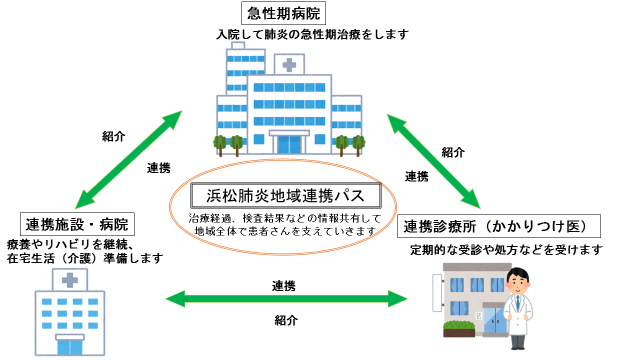 